INDICAÇÃO Nº 2782/2014Sugere ao Poder Executivo estudo para  colocação de um semáforo no trevo do bairro São Francisco em frente ao supermercado Unimais e melhorias no trânsito, neste município.Excelentíssimo Senhor Prefeito Municipal,                                   Nos termos do Art. 108 do Regimento Interno desta Casa de Leis, dirijo - me a Vossa Excelência para sugerir que, por intermédio do Setor competente, que seja realizado para  colocação de um semáforo no trevo do bairro São Francisco em frente ao supermercado Unimais e melhorias no trânsito, neste município.Justificativa:                                 Munícipes e moradores que utilizam o local diariamente reclamam do excesso de veículos e da falta de sinalização adequada, principalmente nos horários de pico. Pedestres ficam mais de 10 minutos tentando fazer a travessia de um lado ao outro, principalmente mães com filhos que tentam acessar a rotatória para chegar até a creche do bairro. Se faz necessário a colocação de um semáforo no local para melhorar o trânsito e proporcionar segurança aos pedestres.Plenário “Dr. Tancredo Neves”, em 11 de agosto de 2.014.Celso Ávila-vereador-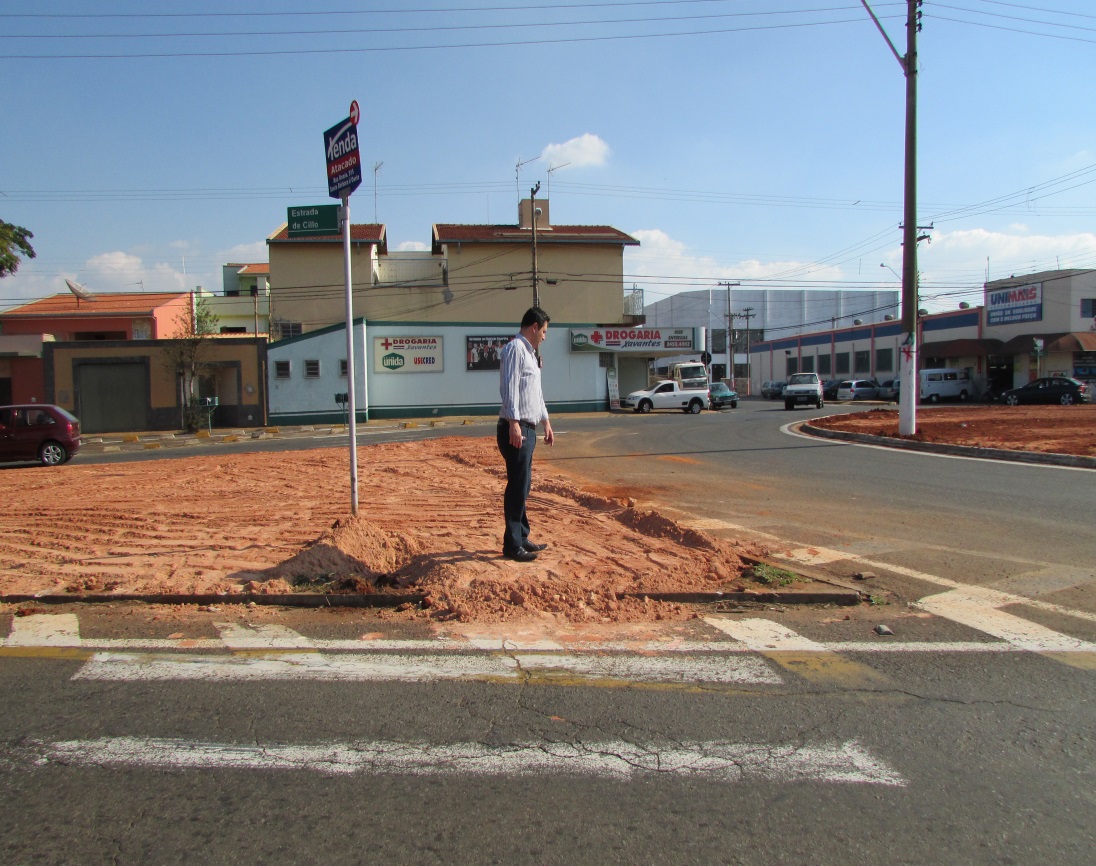 